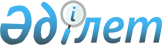 О признании утратившими силу некоторых актов акимата районаПостановление акимата Байганинского района Актюбинской области от 20 апреля 2016 года № 73      В соответствии со статьи 37 Закона Республики Казахстан от 23 января 2001 года № 148 "О местном государственном управлении и самоуправлении в Республике Казахстан" акимат района ПОСТАНОВЛЯЕТ:

      Признать утратившими силу некоторые постановления акимата района согласно проложению к настоящему постановлению.

 Перечень постановлений акимата района, признанных утратившими силу      1) Постановление от 29 апреля 2010 года № 68 "Аудан бойынша мүгедектерді жұмысқа орналастыруға квота белгілеу туралы" (зарегистрированное в реестре государственной регистрации нормативных правовых актов № 3-4-98). 

      2) Постановление от 8 февраля 2012 года № 23 "Об организации оплачиваемых общественных работ по Байганинскому району" (зарегистрированное в реестре государственной регистрации нормативных правовых актов № 3-4-139, опубликованное 01 марта 2012 года в газете "Жем-Сағыз").

      3) Постановление от 27 марта 2012 года № 54 "Об установлении дополнительного перечня лиц, относящихся к целевым группам по Байганинскому району" (зарегистрированное в реестре государственной регистрации нормативных правовых актов № 3-4-144, опубликованное 19 апреля 2012 года в газете "Жем-Сағыз").

      4) Постановление от 13 марта 2015 года № 111 "Об установлении квоты рабочих мест для лиц, состоящих на учете службы пробации уголовно-исполнительной инспекции, освобожденных из мест лишения свободы и несовершеннолетних выпускников интернатных организаций" (зарегистрированное в реестре государственной регистрации нормативных правовых актов № 4346, опубликованное 09 июня 2015 года в газете "Жем-Сағыз").

      5) Постановление от 03 октября 2013 года № 184 "О внесении изменения в постановление Байганинского районного акимата от 8 февраля 2012 года № 23 "Об организации оплачиваемых общественных работ по Байганинскому району" (зарегистрированное в реестре государственной регистрации нормативных правовых актов № 3656, опубликованное 07 ноября 2013 года в газете "Жем-Сағыз").

      6) Постановление от 03 октября 2013 года № 183 "О внесении изменения в постановление Байганинского районного акимата от 27 марта 2012 года № 54 "Об установлении дополнительного перечня лиц, относящихся к целевым группам по Байганинскому району" (зарегистрированное в реестре государственной регистрации нормативных правовых актов № 3655, опубликованное 07 ноября 2013 года в газете "Жем-Сағыз").


					© 2012. РГП на ПХВ «Институт законодательства и правовой информации Республики Казахстан» Министерства юстиции Республики Казахстан
				
      Аким района

М.Аккагазов
Приложение к постановлению 
акимата района от "20" апреля 
2016 года № 73 